The PTI Primary Leadership Programme: Member Schools 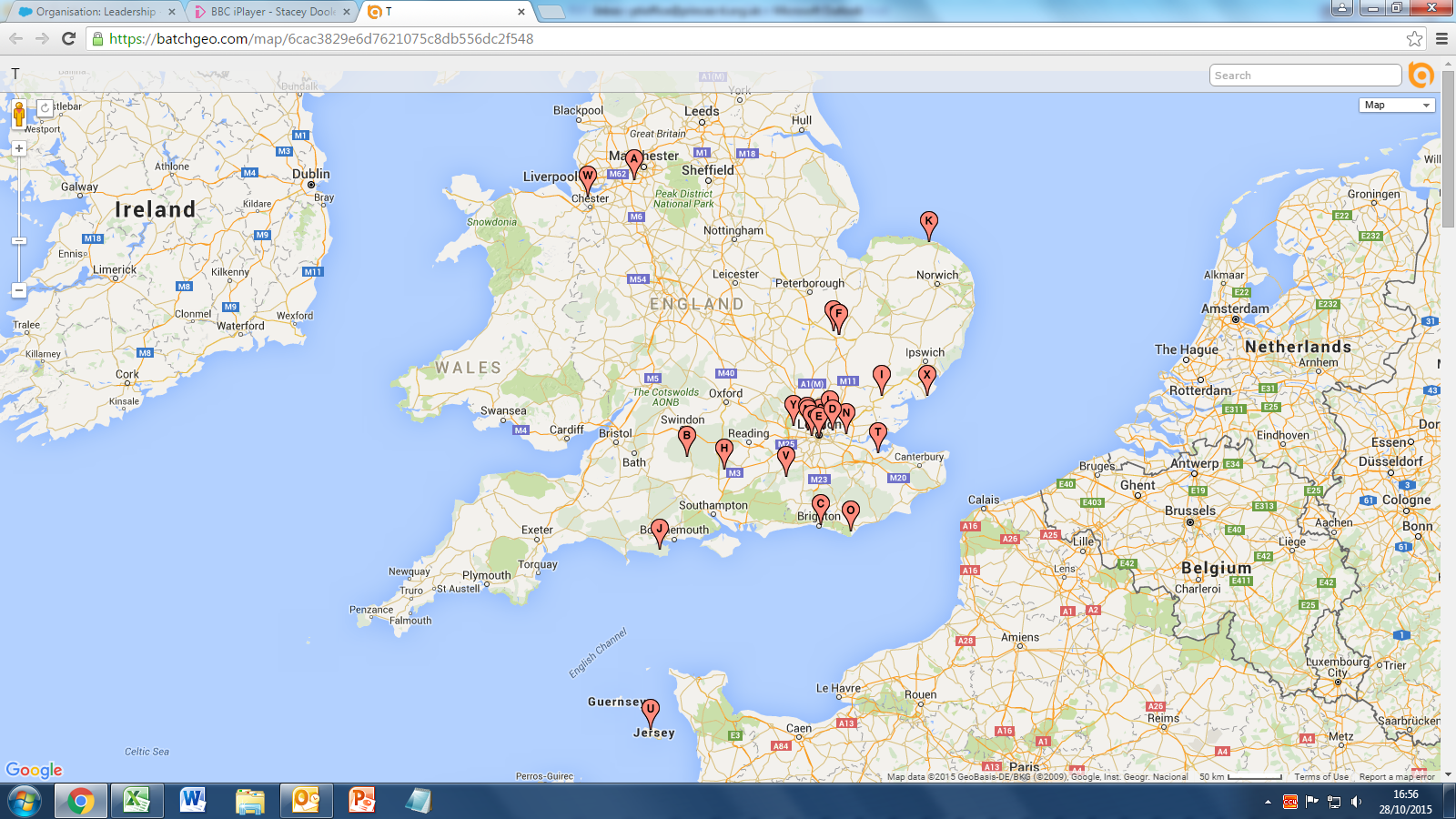 LetterSchoolABright Futures Educational TrustBBurbage Primary SchoolCCity Academy Whitehawk DElmhurst Primary SchoolEFuture AcademiesFHiston & Impington Junior SchoolGLena Gardens Primary SchoolHOverton C of E Primary SchoolIPowers Hall AcademyJSaturn Education Trust KSheringham Community Primary SchoolLHandsworth Primary SchoolMOur Lady of Lourdes RC Primary SchoolNBrady Primary SchoolOPashley Down Infant SchoolPArk AcademyQHiston and Impington Infant SchoolRHiston and Impington Junior SchoolSSt Mary Magdalene AcademyTTwydall Primary School, Nursery and Children's CentreUSt Mary's Primary SchoolVWonersh and Shamley Green CofE Aided Primary SchoolWWoodlands Primary SchoolXHolland Park Primary SchoolYBishop Winnington-Ingram CofE Primary SchoolZColvestone Primary School